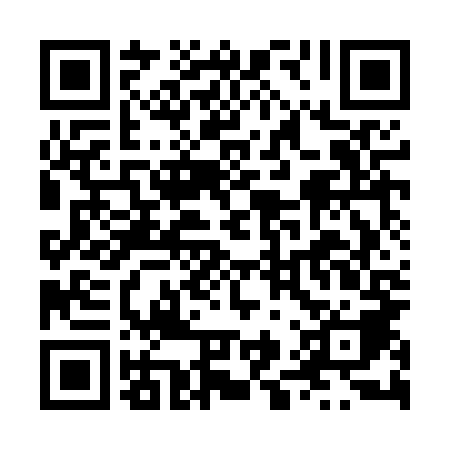 Ramadan times for Krze Duze, PolandMon 11 Mar 2024 - Wed 10 Apr 2024High Latitude Method: Angle Based RulePrayer Calculation Method: Muslim World LeagueAsar Calculation Method: HanafiPrayer times provided by https://www.salahtimes.comDateDayFajrSuhurSunriseDhuhrAsrIftarMaghribIsha11Mon4:074:076:0011:483:405:365:367:2212Tue4:054:055:5811:473:415:385:387:2413Wed4:024:025:5611:473:435:395:397:2614Thu4:004:005:5311:473:445:415:417:2815Fri3:573:575:5111:463:455:435:437:3016Sat3:553:555:4911:463:475:455:457:3217Sun3:523:525:4611:463:485:465:467:3418Mon3:503:505:4411:463:505:485:487:3619Tue3:473:475:4211:453:515:505:507:3820Wed3:443:445:3911:453:525:515:517:4021Thu3:423:425:3711:453:545:535:537:4222Fri3:393:395:3511:443:555:555:557:4423Sat3:363:365:3311:443:575:575:577:4624Sun3:343:345:3011:443:585:585:587:4825Mon3:313:315:2811:433:596:006:007:5026Tue3:283:285:2611:434:016:026:027:5227Wed3:263:265:2311:434:026:036:037:5428Thu3:233:235:2111:434:036:056:057:5629Fri3:203:205:1911:424:046:076:077:5830Sat3:173:175:1611:424:066:096:098:0131Sun4:144:146:1412:425:077:107:109:031Mon4:114:116:1212:415:087:127:129:052Tue4:084:086:0912:415:097:147:149:073Wed4:064:066:0712:415:117:157:159:104Thu4:034:036:0512:405:127:177:179:125Fri4:004:006:0312:405:137:197:199:146Sat3:573:576:0012:405:147:217:219:167Sun3:543:545:5812:405:167:227:229:198Mon3:513:515:5612:395:177:247:249:219Tue3:483:485:5312:395:187:267:269:2410Wed3:453:455:5112:395:197:277:279:26